Arcidiocesi di Salerno- Campagna-Acerno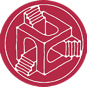 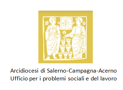 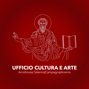 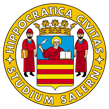 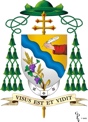 Università degli Studi di Salerno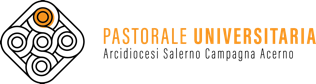 Cappella Universitaria UniSaEdificio D3 piano terraAnimazione giovani17-19 maggio 2022Noi: la vera Possibilità della PaceCOMUNICATO STAMPAIl servizio diocesano per la Pastorale dell'Università e della Ricerca, nei giorni 17-18-19 maggio vivrà una tre giorni di animazione per i giovani del campus intitolata: Noi: la vera possibilità della Pace.In questo tempo così particolare, ancora segnato dagli strascichi della pandemia e in trepidante attenzione per la situazione internazionale, si vogliono proporre dei momenti di riflessione e di condivisione sul tema della pace. Questo argomento, spesso delicato, vuole essere declinato in due linee di riflessione: una pace con se stessi che permette in modo particolare di vivere con serenità la propria carriera universitaria; una pace con gli altri, per costruire nel piccolo relazioni di pace.La tre giorni inizierà martedì 17 maggio alle ore 8:30 con la celebrazione della Santa Messa in Cappella Unisa presieduta da Mons. Sergio Melillo, Vescovo di Ariano Irpino - Lacedonia; dalle 9:30 alle 16:00 verranno allestiti degli stand in piazza del Sapere nei quali si potranno vivere delle dinamiche sul tema della pace. Mercoledì 18 maggio, oltre all'allestimento degli stand dalle 9:30 alle 16:00, verrà vissuto un momento di incontro e dibattito in Aula studio della Cappella Unisa (edificio D3 - piano terra) alle ore 16:00. Giovedì mattina si concluderà la tre giorni con un momento di preghiera per la Pace in Cappella Unisa. Tale tempo di preghiera, in collaborazione con l'ufficio diocesano per la Cultura e l'Arte, con l'Ufficio diocesano per i Problemi Sociali e del Lavoro, con l'Ufficio Diocesano per il Dialogo Ecumenico ed Interreligioso e le Biblioteche di Ateneo, sarà un'occasione per unire persone di differenti fedi e non credenti per chiedere uniti il dono della Pace. A conclusione della tre giorni, Sua Eccellenza Mons. Andrea Bellandi, celebrerà la Santa Messa alle 12:00 presso la Cappella Universitaria UniSa.Don Vincenzo Serpe e l’equipe di Pastorale Universitaria